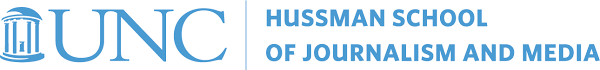 MEJO 390Investigative JournalismFall 2021COURSE POLICIES & SYLLABUSInstructor: 			Stephen M Stock (he/him/his)E-mail: 				stephen.m.stock@gmail.comWebsite:			www.stephenstock.tvFacebook:			https://www.facebook.com/StephenStockTV/Twitter:				https://twitter.com/StephenStockTVInstagram:			https://www.instagram.com/stephenstocktv/Class:				zoom remote addressAlso, I’ll be teaching in person on campus on the following dates: August 23 and 30th and October 11, 2021Office Hours:			Wednesday 10am-1pm If students wish to sign up for other office hours to discuss issues or their projects, please contact me directly allowing at least 48 hours weekdays advanced notice.MEJO 390Investigative JournalismFall 2021Course OverviewI’m teaching what I know. This course will teach students how to dig up, create and deliver an investigative story using accepted current professional journalistic skills and techniques. Skills that I’ve learned during 38 years in professional journalism. The course is designed to teach various investigative methods, including human source development and interviewing, court and police record acquisition, use of public records and open meetings laws, the ability to file a FOIA, conducting Internet research and becoming proficient in data downloading and analysis. This class will operate as if it is a working newsroom. Our discussions and class framework will be designed after a real, professional newsroom where all students are members of editorial meetings and their input and participation is welcomed and expected. Good reporter’s ask questions, lots of questions. I expect you to participate fully. I want you to ask questions, to push back, to be curious and for us to learn together.Class participation will be graded each class and will contribute to 20% of your final grade.By the end of the semester students will be expected to complete and turn in an investigative project as a final exam. All students will become members of Investigative, Reporters and Editors (IRE).MEJO 390Investigative JournalismFall 2021Class Time & Place: 11am-1:45pm Eastern - 8am-10:45am Pacific REMOTE on ZOOM – (3 classes I will be on campus)I will be on campus teaching in person (with remote available as well) on August 23 & 30th and October 11thClass Every Monday (except Labor Day)August 23rd - November 29th14 class sessions (no class on Monday September 6th)10 Grading Opportunities\Projects\QuizzesClass participation – every class (15 points max)		    (20% of final grade)Quiz on Writing for Story - due on September 13 (class 3)  (5% of final grade)File 2 written FOIA’s - due September 20 (class 4)	     (5% of final grade)Story Pitches and Assignments – due October 4th (class 6)  (5% of final grade)List of Sources  - due on October 25 (class 9) 	                 (5% of final grade)Story Project Outline  - due November 1 (class 10)              (10% of final grade)Obtain court record – due November 8 (class 11)	       (5% of final grade)Attend Public Meeting - due November 15 (class 12)            (5% of final grade)Rough Draft of Project - due November 22 (class 13)           (10% of final grade)Final Exam is Final Project/Story - due December 6th         (30% of final grade)MEJO 390Investigative JournalismFall 2021GOALS - By the end of this class you will:  Create an Investigative Story-Final Project good enough to be publishedFile at least two Freedom of Information Act Requests (FOIA)Go to Courthouse and find and get copy of a court fileAttend one public meeting and come away with two story ideas (can attend a public meeting online)Learn how to pitch storiesLearn how to develop a three-word pitch and story focusGet court records and operate PACERInterview human sourcesHold one accountability interviewDownload data from InternetWork with spreadsheet and find two facts in dataBecome a student member of IRELearn to think criticallyMaybe be publishedMaybe win an awardMEJO 390Investigative JournalismFall 2021Required:All students must sign up and become members of IRE. Sign up www.ire.org IRE membership Cost is $25. If the cost presents a challenge, please see me after class or off-line.Participate. Ask questions. Good reporters ask lots of questions. All students must participate in class and have their computer cameras on.Required Texts: Writing for Story by Jon FranklinThe Investigative Reporter's Handbook by Brant Houston and Mark HorvitBoth books are available at the UNC Student Bookstore and on Amazon (See me if there are any issues)Recommended but not required texts:Data Literacy: A User’s Guideby David HerzogComputer-Assisted Reporting - Fourth Editionby Brant HoustonPerversion of Justice by Julie K. Brown (2018 Polk Award winner at The Miami Herald)Five Days at Memorialby Sheri Fink (2010 Pulitzer Prize winner at The New York Times)Aim for the Heart by Al TompkinsMEJO 390Investigative JournalismFall 2021COURSE ASSESSMENTS & GRADE SCALEThis course will involve a total of 10 opportunities to achieve a grade. You will be graded on participation, one quiz, several progress assessments/tasks, story outlines, story pitches and a final investigative project. The final grade (1025 max points) will be weighted with certain achievements carrying more weight and percentage of the final grade than others. The percentage of the final grade will be composed as follows:Final Project (due Dec 6, 2021):		         	30% (maximum 300 points)Participation (including joining IRE): 	          	20% (maximum 225 points)(15 points for each of 14 classes for a maximum of 210 points; plus 15 points for joining IRE)Quiz on Writing for Story (Sept 13, 2021):	 5% (maximum 50 points) File 2 FOIA’s (due Sept 20, 2021)		 5% (maximum 50 points)Project Story Pitch (due Oct 4, 2021)		 5% (maximum 50 points)Project Source List (due Oct 25, 2021)		 5% (maximum 50 points)Project Outline (due Nov 1, 2021): 		10% (maximum 100 points)Obtain Court Filings (due Nov 8, 2021)	  5% (maximum 50 points)Attend Public Meeting (due Nov 15, 2021)	  5% (maximum 50 points)Rough Draft of Project (due Nov 22, 2021) 	10% (maximum 100 points)MEJO 390Investigative JournalismFall 2021A total maximum of 1000 points can be achieved which is top score (with the exception of class participation where you can earn 25 more points.)The FINAL Grade Scale will be as follows:A  = 941-1000 points =900-940 points B+ =870-899 pointsB  =840-869 points=800-839 points C+ =770-799 pointsC  =740-769 points =700-739 points D+ =670-699 pointsD  =620-669 pointsF  =619-0 pointsMEJO 390Investigative JournalismFall 2021REMOTE VIRTUAL LEARNING - ZOOM ETIQUETTE Since this is a remote class where we will regularly meet on Zoom, we need to support each other and be fully present just as if we’re in a newsroom during an editorial meeting.Therefore, I think Dr. Amanda Reid in her “Introduction to Media Law” class Syllabus had it just right when she said:“Although the norms of Zoom etiquette are still evolving, the default expectation is that you will mute your audio and turn on your video. Your video camera may be briefly turned off in exigent circumstances. If there is a compelling reason why your camera cannot regularly be turned on, please get in touch with me to discuss.”I will adopt the same policy as Dr. Reid for this class. Remember you will earn points every class merely by participating. Lack of participation will result in deduction of points awarded for each class meeting and will impact your overall grade.Consider attendance for this class to be as if you’re reporting to work in a newsroom. You would expect to be present at work. You’re expected to be present and on-camera every class. Missed virtual classes is just like missing work-- your class grade (instead of your pay) will be impacted.If there is a compelling reason why your camera cannot regularly be turned on, please contact me off-line to discuss. But we’re all going to be part of a team that works and learns together. Your participation (or lack of it) will impact every class.If you have questions during the lecture or discussion, feel free to use the Zoom icon or raise your hand on camera. Be patient with me as I try to watch all of you during the class discussion.Be ready to discuss and join in conversation every class as if you’re in a newsroom editorial meeting where there are no wrong answers or perspectives. If you wish to discuss or ask questions of me after class, please send me an e-mail or a note in the Zoom chat feature.Also remember, I will be teaching this class in person on August 23, 2021, August 30, 2021 and October 11, 2021. You are encouraged to attend in person. However, there will be live streaming of video and audio from the classroom at Carroll Hall for those unable to attend or do not wish to attend in person. If you cannot or do not wish to attend those three classes in person you must attend virtually via Zoom.MEJO 390Investigative JournalismFall 2021ATTENDANCE: University Policy: No right or privilege exists that permits a student to be absent from any class meetings, except for these University Approved Absences: Authorized University activities Disability/religious observance/pregnancy, as required by law and approved by Accessibility Resources and Service and/or the Equal Opportunity and Compliance Office (EOC) Significant health condition and/or personal/family emergency as approved by the Office of the Dean of Students, Gender Violence Service Coordinators, and/or the Equal Opportunity and Compliance Office (EOC). Class Policy: Instructors may work with students to meet attendance needs that do not fall within University approved absences. For situations when an absence is not University approved (e.g., a job interview or club activity), instructors determine their own approach to missed classes and make-up assessments and assignments. Please provide your approach on the course syllabus. Please communicate with me early about potential absences. Please be aware that you are bound by the Honor Code when making a request for a University approved absence. (source: http://catalog.unc.edu/policies-procedures/attendance-grading-examination/) HONOR CODE:
I expect that each student will conduct himself or herself within the guidelines of the University honor system (http://honor.unc.edu). All academic work should be done with the high levels of honesty and integrity that this University demands. You are expected to produce your own work in this class. If you have any questions about your responsibility or your instructor’s responsibility as a faculty member under the Honor Code, please see the course instructor or Senior Associate Dean C. A. Tuggle, or you may speak with a representative of the Student Attorney Office or the Office of the Dean of Students.   Syllabus Changes The professor reserves the right to make changes to the syllabus, including project due dates and test dates. These changes will be announced as early as possible. MEJO 390Investigative JournalismFall 2021ARS The University of North Carolina at Chapel Hill facilitates the implementation of reasonable accommodations, including resources and services, for students with disabilities, chronic medical conditions, a temporary disability or pregnancy complications resulting in barriers to fully accessing University courses, programs and activities. Accommodations are determined through the Office of Accessibility Resources and Service (ARS) for individuals with documented qualifying disabilities in accordance with applicable state and federal laws. See the ARS Website for contact information: https://ars.unc.edu or email ars@unc.edu. (source: https://ars.unc.edu/faculty-staff/syllabus-statement) Counseling and Psychological Services CAPS is strongly committed to addressing the mental health needs of a diverse student body through timely access to consultation and connection to clinically appropriate services, whether for short or long-term needs. Go to their website: https://caps.unc.edu/ or visit their facilities on the third floor of the Campus Health Services building for a walk-in evaluation to learn more.  TITLE IX Any student who is impacted by discrimination, harassment, interpersonal (relationship) violence, sexual violence, sexual exploitation, or stalking is encouraged to seek resources on campus or in the community. Reports can be made online to the EOC at https://eoc.unc.edu/report-an-incident/. Please contact the University’s Title IX Coordinator (Elizabeth Hall, interim – titleixcoordinator@unc.edu), Report and Response Coordinators in the Equal Opportunity and Compliance Office (reportandresponse@unc.edu), Counseling and Psychological Services (confidential), or the Gender Violence Services Coordinators (gvsc@unc.edu; confidential) to discuss your specific needs. Additional resources are available at safe.unc.edu. MEJO 390Investigative JournalismFall 2021POLICY ON NON-DISCRIMINATION The University is committed to providing an inclusive and welcoming environment for all members of our community and to ensuring that educational and employment decisions are based on individuals’ abilities and qualifications. Consistent with this principle and applicable laws, the University’s Policy Statement on Non-Discrimination offers access to its educational programs and activities as well as employment terms and conditions without respect to race, color, gender, national origin, age, religion, creed, genetic information, disability, veteran’s status, sexual orientation, gender identity or gender expression.  Such a policy ensures that only relevant factors are considered, and that equitable and consistent standards of conduct and performance are applied. If you are experiencing harassment or discrimination, you can seek assistance and file a report through the Report and Response Coordinators (see contact info at  safe.unc.edu) or the Equal Opportunity and Compliance Office, or online to the EOC at https://eoc.unc.edu/report-an-incident/DIVERSITY STATEMENT I strive to make this classroom an inclusive space for all students.  Please let me know if there is anything I can do to improve; I appreciate any suggestions.  More broadly, our school has adopted diversity and inclusion mission and vision statements with accompanying goals. These complement the University policy on prohibiting harassment and discrimination.  In summary, UNC is committed to providing an inclusive and welcoming environment for all members of our community and does not discriminate in offering access to its educational programs and activities on the basis of age, gender, race, color, national origin, religion, creed, disability, veteran’s status, sexual orientation, gender identity, or gender expression. The Dean of Students (Suite 1106, Student Academic Services Building, CB# 5100, 450 Ridge Road, Chapel Hill, NC 27599-5100 or [919] 966-4042) has been designated to handle inquiries regarding the University’s nondiscrimination policies. MASK USE All enrolled students are required to wear a mask covering your mouth and nose at all times in our physical classroom. This requirement is to protect our educational community -- your classmates and me – as we learn together. If you choose not to wear a mask, or wear it improperly, I will ask you to leave immediately, and I will submit a report to the Office of Student Conduct.  At that point you will be disenrolled from this course for the protection of our educational community. Students who have an authorized accommodation from Accessibility Resources and Service have an exception.  For additional information, see https://carolinatogether.unc.edu/university-guidelines-for-facemasks/.    MEJO 390Investigative JournalismFall 2021COURSE SYLLABUSClass 1 (Aug 23, 2021) Stephen Stock teaches in person – Introduction & Define Investigative Journalism  What makes for an investigative story?Are all journalistic stories investigative?What elements make up an investigative story?Does it uncover something no one has reported before?Copy ideas but not original content and/or writingHow do you structure an investigation/story? Three words Keep it simpleKeep it focusedDon’t ask broad, big picture questionsFocus on specific question to be answeredIdentify stakeholdersWatch some stories to identify those that are investigativeAssignments for rest of semester: write two FOIA’s and send them to appropriate agencies (due Sept 20); story pitch for project (due Oct 4); go to courthouse get filings (due Nov 8); attend a public meeting and come back with two story ideas (due Nov 15); turn a list of sources for you project (due Oct 25); turn in outline of your project (due Nov1); turn in rough draft of your final project (due Nov 22); final project (due Dec 6)Homework assignment – research background of Stephen Stock and READ The Deadly Choices at Memorial by Sheri Fink https://www.nytimes.com/2009/09/13/magazine/13letters-t-THEDEADLYCHO_LETTERS.htmlhttps://www.propublica.org/article/the-deadly-choices-at-memorial-826Read Writing for Story – quiz on September 13th; Start thinking of what project you want to do for your final project; come up with two story pitches for next classClass 2 (Aug 30, 2021) Stephen Stock teaches in person –  Reading and watching award winning investigative journalismStudents report in what they found by backgrounding Stephen StockDeconstruct The Deadly Choices at Memorial several investigative stories both print and TV Identify sources in the storiesIdentify data in the storiesIdentify field reporting in the storiesIdentify interviews and techniques in the storiesIdentify stakeholders in the storiesWhat makes this an investigative story?Is there someone to be held accountable?Deconstruct other investigative storiesone or two of my stories; maybe the water bill backup  http://nbcbay.com/JHkHH0pKimberly King https://wlos.com/news/local/dont-eat-the-fish-scientist-says-broad-river-being-poisoned-by-american-zincDaralene Jones  https://youtu.be/GdeUgT8mgcsAJ Lagoe  https://www.youtube.com/watch?v=emU1Lj1xeu4Charlie LeDuff  https://www.youtube.com/watch?v=7EcrEO4JrhkDiscuss story pitches and potential ideasSourcing beginning discussionList different types of sourcesHumanPublicPrivateOn the recordBackgroundOff the recordRecordsPublic government recordsCourt recordsPrivate company recordsDataReminder of quiz next class on Writing for Story by Jon Franklin; think of two stories you want to pursue (first ideas for pitches)Class 3 (Sept 13) All remoteFinding & Developing Sources Using Public RecordsQuiz on Writing for Story by Jon Franklin (for grade)Discussion of keys to writing good journalismThe secret to compelling storytellingQuick discussion on story pitchesGovernment RecordsOpen Meetings lawsOpen Records lawsFiling a FOIA (Freedom of Information Act Request)What is a FOIA?What is NC Chapter 132?Where do I file?Who can file a FOIA?What does a FOIA cover?What does a FOIA not cover?What’s the difference between Federal FOIA and state FOIA?How do I file a FOIA?Internet resourcesWeb sites on FOIA Web based FOIA letter templateCourt RecordsWhat’s so important about court records?How do I get them?How do I read them?PACERWhat is PACER?How do I use it?Homework assignment for grade filing two FOIA’s (graded) PLUS have two more story pitchesClass 4 (Sept 20) All remoteTurn in FOIA’s and make sure they are filed (graded)Discuss two additional story pitches from each studentOther sources of Information for Investigation  DataWhere do I find data?How do I make sense of data?Why use data?Internet Human Sources On the record sourcesDeep background sourcesWhat is “off the record?” “deep background”? “background”?AccountabilityWhere do I find accountable people?How do I interview them?Other sourcesResearch\Academic papersScientific papersOthersHomework assignment Read Associated Press Story Fruits of Labor by Margie Mason and Robin McDowell, editor Ron Nixon https://apnews.com/hub/fruits-of-laborClass 5 (Sept 27) All remoteThe Art of Pitching Stories; Refining Your FocusGuest Lecture Appearance by Ron Nixon; Global Investigations Editor at The Associated PressAdvice from Ron NixonWhat should students focus on if they want to conduct investigative journalism?How did Ron’s team pull off the 2-year investigation Fruits of Labor?What were the biggest challenges? The biggest obstacles?What kind of impact has the AP’s work had?Refining your story pitchDiscussion of focus; the three wordsWhat makes a good investigative pitch and what to avoidStudents each discuss their ideas and pitch for the Final ProjectDiscussion in editorial meeting form about how to focus and refine pitchAssignment – final story pitches due next classClass 6 (Oct 4) All remoteFinalizing the Final Project Story Pitches Individual story pitches to the entire class as in editorial meetings (graded)Discussion of story pitchesFocusOther possibilities to pursueList of stakeholdersData to findIssues to exploreRoadblocksStrategiesWhat must be included in final projectWatch other stories to share if need beAssign final projects to each individual studentDiscuss what’s needed to proceed Homework Read Perversion of Justice by Julie K Brown of The Miami Herald  https://www.miamiherald.com/article220097825.htmlRemind students of future homework due: source list (due October 25), project outline (due Nov 1); go to courthouse or PACER and get copies of court filings (due Nov 8); public meeting (due Nov 15)Class 7 (Oct 11) Stephen Stock teaches in person –Discuss Perversion of Justice by Julie K Brown; What elements did she find?What sources did she use?What’s the 3-word pitch?Finding Investigative Information online quickly and overcoming roadblocks in your projectBreaking News presentationOnline resources pageBreaking news real live scenarioDiscussion of challenges to finishing student Final ProjectWhat else do you need?Who do you need to talk to?What holes are in your reporting?Possible Real-time on-line exploration of what’s availableHomework Assignment: source list (due October 25), project outline (due Nov 1); go to courthouse or PACER and get copies of court filings (due Nov 8); attend public meeting (due Nov 15)Class 8 (Oct 18) All remoteExploring IRE resourcesData breakdownSearch Internet for data to download relevant to Final ProjectInternet data breaking news exerciseDeconstructing more investigative storiesHomework – source list is due next week on October 25Remind students that they must get copies of court filings that would contribute to a story and turn them in by November 8th for a grade.Homework assignment: watch Lee Zurik’s Inspecting the Inspectors https://www.fox8live.com/2020/02/18/zurik-city-inspectors-approved-work-hard-rock-hotel-site-gps-shows-they-were-not-there/Class 9 (Oct 25) All remoteCrafting an Investigative StoryGuest Lecture Appearance by Lee Zurik; Director of National Investigations, Gray Television & Chief Investigative Reporter WVUE-TV Advice from Lee ZurikWhat should students focus on if they want to conduct investigative journalism?How did Lee’s team pull off their investigation Inspecting the Inspectors?What were the biggest challenges? The biggest obstacles?What kind of impact has the Lee’s work had?How do I craft an investigative story? Staying focusedWriting for Story (three words)Elements to includeElements to leave outCrafting a narrativeBullet-proofing the final projectWatch Cindy Galli ABC News projectDeconstruct projectHomework Assignment: Outline of Final Project due next class (due Nov 1 for a grade)Homework II - Remind students that they must get copies of court filings that would contribute to a story and turn them (due November 8th for a grade)Homework III – Remind students they must attend a public meeting if they haven’t done so already and come back with two story ideas (due November 15, 2021 for a grade)Class 10 (Nov 1) All remoteFinal Project Outline due (graded)Challenges to Investigative Reporting, Getting Sued, Pushback from those you held accountableGuest Lecture Appearance by Cindy Galli; Chief of Investigative Projects, ABC News Advice from Cindy GalliWhat should students focus on if they want to conduct investigative journalism?How does Cindy’s team work?What are her biggest challenges? Does she worry about being sued?What kind of impact has the Cindy’s work had?Discuss Final Project outlinesEditorial meeting where we all shareChallenges students are encounteringHow to overcome those obstaclesThings to watch out forIf student doesn’t have accountability by now start planning for itBullet-proofing the Final ProjectClass 11 (Nov 8) All remoteTurn in copies of court filings you made in court (graded)Court Records ReviewDiscuss what you found at courthouseWhat roadblocks did you find?What success did you have?How were they helpful? What stories could you turn based on these documents?Students begin to assemble Final ProjectClass 12 (Nov 15) All remoteTurn in two story ideas you found by attending a public meeting anytime during the semester (graded)Class 13 (Nov 22) All remoteFinal Project rough draft due (graded)Class discussion of rough draft of each projectWatch other investigative pieces and deconstruct and break them downClass 14 (Nov 29)Final ClassQuestion and AnswersOpen Discussion of issues coming up with individual Final Projects and ways to get around roadblocks in order to complete final projectReview investigative pieces to see how the students views have changed and what they’ve learnedFINAL EXAM (December 6) Final Exam Final Investigative Project due (grade)